Publicado en Murcia el 26/06/2019 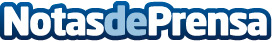 Talasur Group, referencia nacional en ejecución integral de proyectos y reformas llave en manoTalasur Group se ha convertido en una empresa de referencia nacional e internacional en ejecución integral de proyectos llave en mano para hoteles, locales comerciales y viviendas. Cuenta con más de 25 años de experiencia especializada en el sector y han realizado proyectos en más de 65 paísesDatos de contacto:David615912793Nota de prensa publicada en: https://www.notasdeprensa.es/talasur-group-referencia-nacional-en-ejecucion Categorias: Bricolaje Interiorismo Construcción y Materiales http://www.notasdeprensa.es